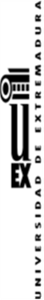 D/Dª                                                                                                           , con DNI   y domicilio a efecto de notificaciones en EXPONE: Que habiendo sido publicada en el DOE  nº         de                                , Resolución                       , del Rector, por la que se nombra funcionario/a de carrera en la Escala,             													convocada por Resolución de                                           SOLICITO,Tomar posesión en dicha Escala el día            de                                         de 2021, de acuerdo con el punto 9.5 de la Convocatoria, según la cual se aplicará la normativa vigente sobre excedencia voluntaria por prestación de servicios en el sector público.Caceres, a        de                            de Fdo. A/A SERVICIO DE GESTIÓN DE RECURSOS HUMANOS DE LA UEX. CÁCERES